۹۴ - انسان بايد در جهان بالاحضرت عبدالبهاءاصلی فارسی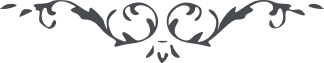 ۹۴ - انسان بايد در جهان بالا انسان بايد در جهان بالا در آئينه ابدی صفحه ملکوت پرتو شمايل اندازد زيرا عبدالبهاء در اين جهان نام و نشان نخواهد در اين جهان بی نام و نشانی بهتر و خوشتر است. نام و نشان اين جهان اوهام است اوهام ولی اگر خُلق و خوی ربّانی و شمائل روحانی انسانی چنانکه بايد و شايد در صفحات قلوب انطباع يابد آن نشانه ابدی است. لهذا آن دوست مهربان بايد قلوب صافيه بيابد تا مانند آئينه شمائل حقيقی انسان بر دارد. ای طالب حقيقت آئينه قلب را از زنگ و غبار اين جهان فانی پاک و مجلّا کن و مقابل بعالم آسمانی ملأ اعلی نما تا بقوّه جاذبه محبّت اللّه صور عاليه ملکوت ابهی و پرتو انوار حضرت کبريا در آن انطباع يابد. اين شمائل و انطباع ابدی خواهد بود زيرا باين انطباع کمالات ملأ اعلی که شمائل جمال ابهی است در قلوب انطباع ابدی يابد. 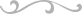 